Turner Middle School7101 Junior High DriveLithia Springs, GA 30122http://tms.dcssga.org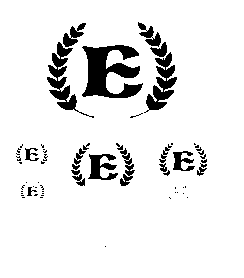 Darron Franklin, Head Principal			   			           Rhonda Mays, Assistant Principal    Dr. Carol Lobban, Assistant Principal  		 	           			 2001 Georgia School of Excellence Syllabus (2020-21)Ms. Tiffany Rae Hendricks - 7th Grade Social Studieswww.mshendricks7thss.weebly.comWelcome to Social Studies!  This is sure to be an interesting year and I look forward to working with each of you. Check out our course information and specifics below. *All weeks are approximations. Some units may be longer than others and the time indicated. This syllabus is subject to change without notice.*Course Description: The Social Studies curriculum provides students with an understanding of their role in the community, state, country, and world. It also helps them to understand how our history and the history of other cultures shaped the world into its present state. In Douglas County Schools we want to: prepare students to be morally active citizens in our democratic society; to teach students HOW to think, not WHAT to think; to understand the world and to realize we are globally interdependent; and to promote awareness and acceptance of other cultures, both nationally and internationally.Course Objective: The seventh grade curriculum objectives are based on the Georgia Standards of Excellence  and Common Core State Standards for Literacy.  The following outlines the various units that will be taught, the pacing for the year, as well how grades will be weighted in the grade book.  This outline is flexible.   Pacing will be impacted by how long it takes for students to master the material presented.Rituals and Routines:Students are expected to have a cooperative, respectful attitude and must follow all classroom and school-wide rules and procedures.  Also, each student is required to bring the following materials to class daily:Materials:Three ring binder (2in. 3-ring binder)Agenda (or notebook for recording assignments and homework)Tabbed dividersRuled writing paperPencils (sharpened before class begins)Black/Blue pensHighlighter, Colored pencils, CrayonsComposition NotebookAll required books and assignmentsHousehold Rules:There are certain procedures I expect will be followed by students daily: 1.    Enter the classroom promptly/quietly, take out materials, and begin activating strategy. 2.	Follow directions the first time given.3.    Keep hands and feet to yourself.Raise your hand before speaking.Remain in your set unless given permission to be out of your seat. Keep your voice to an inside working level.No cursing or teasing.No eating, drinking or chewing gum is allowed in the classroom at any time.Per school policy, cellphones and other electronic devices are not to be seen or used during instruction without permission by instructor.If You Choose to Break a Rule, it will be dealt with according to our discipline protocol:First time:				Documented verbal warningSecond time:				Student-Teacher conference with parent contact Third time:				After school detention with parent contactFourth time:				Parent contact and Team ISS **After 4th citation, an office referral will be issued hereafter: Consequence to be determined by administration.**Grading Scale: (set by the school district)	A 	90 - 100     	B	80 - 89	C	71 - 79	D	70	F	Below 70Grade Breakdown:	             Assessments (CDA, classroom tests and quizzes)			40% 	      Classwork					30%	      Projects					20%	      Classroom Engagement/Homework					10%Class Assignments:  Most work is done in class, but anything not completed will become homework and is still required and considered class work.  The student will be graded on his/her achievement and progress on the standards taught.Tests based on Georgia Standards of Excellence/Summative Assessments (40%) Students are required to demonstrate their mastery of knowledge on common assessments taken by every Social Studies student in our 6th grade.  The results of these assessments are used to compare student performance across the grade level, as well as, provide benchmark data at the end of units. Students will take a variety of tests throughout each 9 weeks.  These tests will assess students’ knowledge and understandings of concepts at various levels of thinking.  These quizzes will include recall level vocabulary tests, application based performance tests, and other short quizzes as needed.  In preparation for the end of year Final Assessment, students should also expect and prepare for assessments that mimic the types of questions that will be asked.  All assessments throughout the year will include assessment questions of this nature. HOMEWORK:  Most work is done in class, but anything not completed will become homework and is still required and considered class work.  Additional homework will consist of completing/practicing an assignment/concept, studying notes, or reading.Class Participation: Each student is required to participate in the activity and lesson presented.  Some activities will be an individual effort, part of a collaborative pair, or a part of a small group.  Students will be graded based on how well they work with others and how they respond to the tasks given to them as individuals and as a group member. Independent Reading:  In middle school, students should choose reading books based on their Lexile Score (results provided on their Star360/Georgia Milestones or a book assigned by the teacher. Students should always have an independent reading book with them. Tutoring: Email or call me if you feel your child needs extra help. Tutoring is after school Fridays from 4:15 to 5:15 P.M. Rides need to be here promptly to pick up student after tutoring concludes. Tutoring is not available during softball season (8/17-9/25).Assignments and Make-up Work: Students are expected to complete the assignments by the assigned due dates. Exceptions may be allowed in the case of excused absences (per county policy). Extra Credit:  If students complete and submit assigned work, classroom activities, and absent make-up work then extra credit is not needed. Normally, it is not my classroom policy to give extra credit work, especially if students have failed to complete graded assignments.Communication: It is my mission to ensure that your child achieves academic success and a quality education this year. As such, I have created several ways to keep both you and our student updated and in constant contact throughout the school year. If you have not already, please subscribe to my REMIND class group.   This will allow me to forward you short messages that are important to class.  Our class remind code is @6socsci. To join, text this code to 81010. You may also purchase this free app from you smartphones app store. Please include your child’s first name in parenthesis when joining.Remind is an app that provides quick contact between parents, students and teachersClass website: http://mshendricks7thss.weebly.com/Email: tiffany.hendricks@dcssga.org		Phone: (770)651-5585 Online Resources:Brain PopQuizletGoogle ClassroomSheppard Software (geography)PBS Learning MediaSPECIAL NOTE TO PARENTS AND GUARDIANS: Please call or email your child's instructor if you have comments or concerns. It is the student's responsibility to inform you of his or her grades. Individual student progress can also be tracked through Infinite Campus. Please use this resource to remain informed of your child's weekly grades. Interest and encouragement at home in student activity and progress is always beneficial to student performance at school.Please note the syllabus is subject to change.Please keep this syllabus as a reference.  Please sign the attached page and return it to me promptly.  Thank you.-----------------------------------------------------------------------------------------------------------------------------------------PLEASE SIGN AND RETURN indicating you have read and discussed the syllabus with your child.  Please write legibly.  Thank you for your support this year.Student’s Full Name ____________________________________________________Class Period _________Date ____________________________ Parent’s Signature ________________________________________Turner MS is R.A.R.E.3 – respectful, accountable, and responsible with earnest effort every day!Unit 1 Concepts and Map Skills – (10 Days)Introduction; Rules & Procedures Social Studies Concepts & Themes; Map SkillsUnit 5 – Africa Government & Economics (20 Days))Government; Politics and Standard of Living; Economics Systems, Voluntary Trade Benefits; Economic Growth FactorsUnit 2 Southwest Asia/Middle East – (25 Days)Physical and Political; Environmental Issues; Location, Climate Physical Characteristics, Natural Resources, & Population; Cultural Characteristics; HistoryUnit 6 – Southern and Eastern Asia: Geography, Culture & History (50 Days)Physical & Political Features; Environmental Issues; Location, Climate, Physical Characteristics, Natural Resources, & Population; Diverse Cultures; HistoryUnit 3 Southwest Asia/Middle East Government & Economics – (25 Days)Government; Economic Systems; Voluntary Trade Benefits; Economic Growth FactionUnit 7 – Southern and Eastern Asia Geography, Culture, and History (15 Days)Government (Autocratic & Democratic); Parliamentary & Presidential DemocracyEconomic Systems; Compare China, India, Japan, N. Korea, S. KoreaVoluntary Trade Benefits; Economic Growth Factors (literacy, human & physical capital, natural resources, entrepreneurship)Unit 4 – Africa (30 days)Physical and Political Features; Environmental IssuesLocation, Climate, Physical Characteristics, Natural Resources, & Population; Diverse Cultures; HistoryUnit 8 – Personal Money Management (5 Days)Income; Budget-Spending & Saving; Uses and Cost of CreditParent’s Email Address:Parent’s Phone #